SUNILO p t o - E l e c t r o n i c s E n g i n e e rClick here to buy CV Contact:http://www.gulfjobseeker.com/employer/cvdatabaseservice.phpO b j e c t i v ee l e ctro n ic En gineer. Lo o ki ng to l everage my kn o wl e dge a nd e xp erience i n similar fi e l ds a n d l o okin g fo rward to e n hancing ma n a gerial skills as well, i n d ynamic and s ta b le wo rkplace . Ad ept a t l earning newco n ce p ts	a n d	u ti l i ze	th o s e	wi th	ap ro fe s sional	co mp a n y	wi th	s imilari d e a l s .C o n t a c t s--Ka th ma n duNe p a l+971504753686Sunil-399761@2freemail.com --E x p e r i e n c e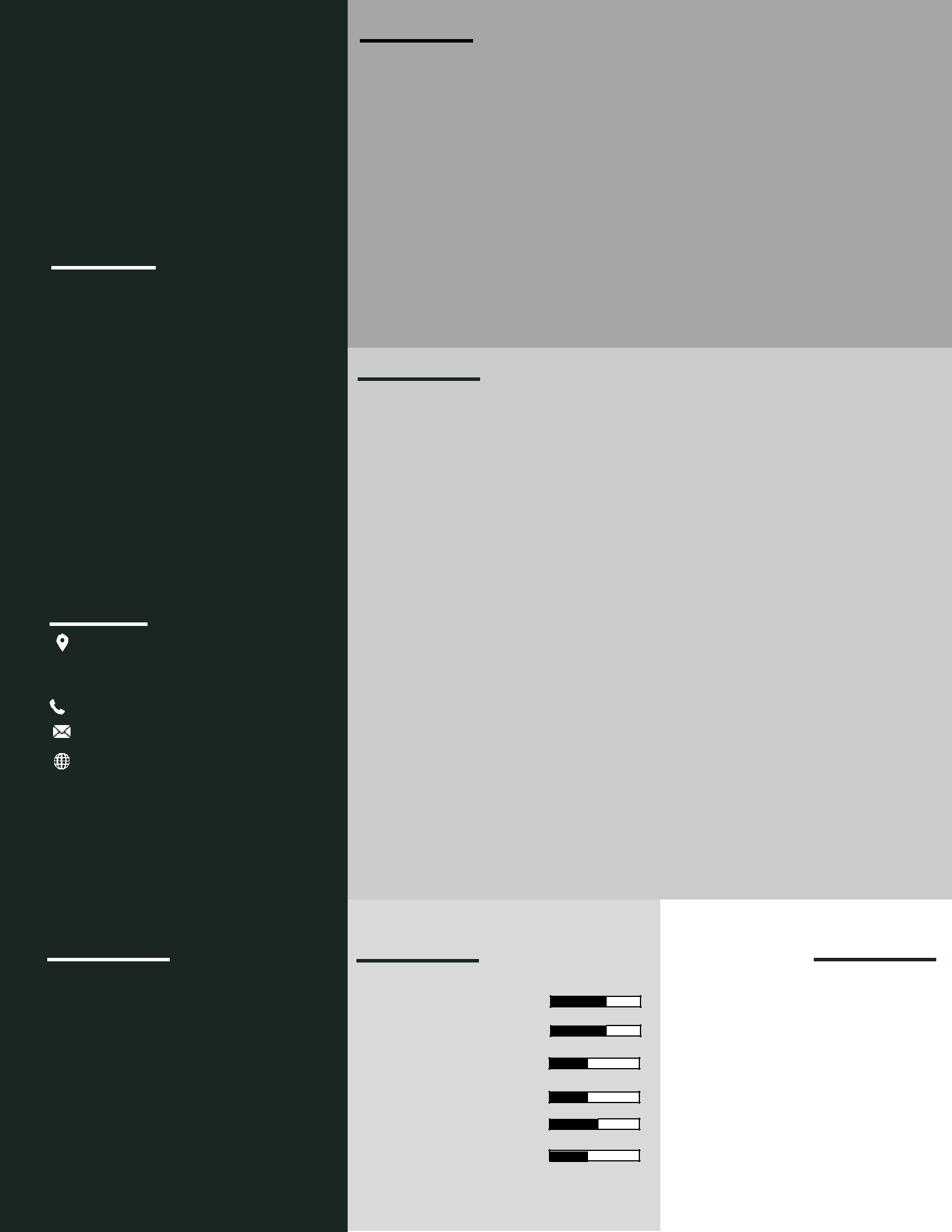 Opto -El ectronics Engineer (Ju ly 2018-Ju n e 2019)Pro to type se tup fo r th e n e w de ve lo pme n ts an d pe rfo rmin g ph o tome tric te stsCo mmu n ic ate with th e ve n do rs an d su pplie r fo r th e pu rchase o f partsFac ilitate th e pro cu re me nt o f parts fo r th e pro to type du ring th e de ve lo pme n t ph ase.Pro du ctio n te st fo r qu ality c o ntrol o f th e se rie s pro ductio nLigh t c alc u latio n in Dialu xM an age an d arc h ive qu ality do cume n tation o f pro duct te st re portsIntern M obile - Service DirectorateNe pal Te le c o m (10.06.2011 – 25.06.2011)E d u c a t i o nM Sc. PHOTONICS|OCT	2015 - FEB 2018 | HOCHSCHULE	AALENCore M odul e : Lase r Te c h n o lo gy, Lase r Applic atio n s, O ptic alM e tro lo gy Syste ms, O ptic al De sign , O ptic al Co mmu n ic atio n Ne two rk  M aster’s Thesis: Hardware Imple me n tatio n o f 6D AdditiveM an u fac tu rin g fo r O ptic al Applic atio nBACHELOR IN ELECTRONICS & COM M UNICATION ENGINEERING|2008 -2012 | ADVANCED COLLEGE OF ENGINEERING & M ANAGEM ENT	M ajor: Ele c tro n ic de vic e s an d c irc u it, Digital lo gic s, c o mmu n ic atio n syste m, In stru me n tatio nM inor: M e c h an ics, Ec o n o mic s & O rgan izatio n  M an age me n tAcademic Project : De vic e  Co n tro l Th ro u gh Blu e to o thHIGHER SECONDARY SCHOOL (HSEB)| 2005 - 2007 | NATIONAL OPEN COLLEGEM ajor: Ph ysic s, Ch e mistry,  M ath e matic s, En glishM inor: Ne pali, Bio lo gyDIPLOM A IN PROJECT  M ANAGEM ENTO n lin e Co u rse by Aliso nL a n g u a g e sNe wa ri	Mo th e r To n gu eNe p a li	Mo th e r To n gu eEn gl i sh	Pro fi ci e ntGe rma n	A2 (Be gi n ner)Hi n d i	Pro fi ci e ntI T	S k i l l sMi cro s o ft Offi ceD i a l u xArd u i n o Pro gra mmi n gEa gl e Sch e ma tic D e s ignMi cro s o ft Pro je ctAu to CADS o f t	S k i l l sCo mmu n ic atio nAdaptabilityTe am  Wo rk  & Co llabo ratio nStro n g Wo rk  Eth icTime	M an age me n tDo c u me n tatio nMo ti va te d ,Ma s te rsMa s te rsGra d u a te   inPh o to n i csalo ng wi th s o l id b ackgroundalo ng wi th s o l id b ackgroundalo ng wi th s o l id b ackgroundo f   “El e ctro n i cso f   “El e ctro n i csa n dCo mmu n i catione n gi n eerin g”, a n de n gi n eerin g”, a n db ri e f e xp e ri en ce inb ri e f e xp e ri en ce inRi ch te r Li gh ti ng Te ch n o l ogy a s  Op to -Ri ch te r Li gh ti ng Te ch n o l ogy a s  Op to -Ri ch te r Li gh ti ng Te ch n o l ogy a s  Op to -Ri ch te r Li gh ti ng Te ch n o l ogy a s  Op to -